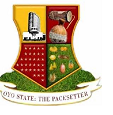 SPECIFIC PROCUREMENT NOTICE FOR REHABILITATION OF 500 KM PRIORITIZED RURAL ROADS UNDER DESIGN AND BUILD CONTRACTS IN OYO STATE.REQUEST FOR EXPRESSIONS OF INTEREST (REoI)CONSULTANCY SERVICES- FIRMS SELECTIONSPECIFIC PROCUREMENT NOTICEFEDERAL REPUBLIC OF NIGERIAOYO STATE RURAL ACCESS AND AGRICULTURAL MARKETING PROJECT (RAAMP)PROJECT ID: P163353CONSULTANCY SERVICES FOR DETAILED CONCEPT DESIGN, ENVIRONMENTAL AND SOCIAL IMPACT ASSESSMENT, PREPARATION OF BIDDING DOCUMENTS AND PROCUREMENT SUPPORT FOR REHABILITATION OF 500 KM PRIORITIZED RURAL ROADS UNDER DESIGN AND BUILD CONTRACTS IN OYO STATE.Reference No: RAAMP/PROC./5/OC/05/2The Federal Government of Nigeria, through the Federal Ministry of Finance has applied for financing from the International Development Association (IDA) -The World Bank and French Development Agency (AFD) and on-lent the financing to Oyo State towards the cost of rehabilitation of prioritized rural roads and river crossings, construction/rehabilitation support for the establishment of agro logistics hubs and institutional development under the Rural Access and Agricultural Marketing Project (RAAMP). It is intended that part of the proceeds of the financing will be applied to eligible payments under the contract for consulting services.The consulting services (“the Services”) includes(i)   Preparation of Detailed Concept Design and Bidding Documents for about 500 KM of mostly rural roads in Oyo State, under design and build contracts, including a short period of maintenance. The concept design and biding document preparation shall be based on detailed engineering design and bill of quantities that will be issued with the bidding documents for reference purpose.(ii)  Preparation of Environmental Impact Assessment (ESIA), Environmental & Social Management Plan (ESMP) and Abbreviated Resettlement Action Plan/ Resettlement Action Plans (ARAP/RAP);(iii)  Updating the economic analysis for the prioritized road using the cost estimates and traffic forecast of the design by applying the Road Economic Decision (RED) Model and reprioritize based on Multi Criteria Analysis focused on (i) agricultural and agribusiness potential, (ii) connectivity to agricultural markets and processing facilities, (iii) poverty and social aspects, including remoteness, and (iv) road network connectivity; and(iii)  Phase 2- Procurement support Services, this includes assisting the Client in packaging design and build bidding documents for the individual roads into lots, assisting in the production of initial Selection Documents based on World Bank format, and assisting in the bid/proposal evaluation process.The duration of the services is 6 months.The draft Terms of Reference (TOR) subject to modification & finalization before issuance of Request of Proposal (RFP), for the assignment can be found at the following websites: www.ramp.gov.ngThe Oyo State Project Implementation Unit (SPIU) on behalf of the Oyo State government now invites eligible consulting firms (“Consultants”) to indicate their interest in providing the Services. Interested Consultants should provide information demonstrating that they have the required qualifications and relevant experience to perform the Services.Interested Consultants are encouraged to provide verifiable information demonstrating the fulfilment of the criteria in form of project profile stating: the project name, the location of the project, the name and address of the client/beneficiary, the name (s) of associated firm (s) if any, the duration of the assignment, the value of the contract and a brief narrative of the project.Key Experts will not be evaluated at the shortlisting stage.The short-listing criteria for the Expressions of Interest (EoI) are provided as an annex to the draft ToR for this assignment and can be found at the following website: www.ramp.gov.ngThe attention of interested Consultants is drawn to Section III, paragraphs,3.14, 3.16, and 3.17 of the World Bank’s “Procurement Regulations for Investment Project Financing (IPF) Borrowers” July 2016 (“Procurement Regulations”), setting forth the World Bank’s policy on conflict of interest.Consultants may associate with other firms to enhance their qualifications, but should indicate clearly whether the association is in the form of a joint venture and/ or a sub-consultancy. In the case of a joint venture, all the partners in the joint venture shall be jointly and severally liable for the entire contract, if selected.A Consultant will be selected in accordance with the QCBS method set out in the Procurement Regulations.Further information can be obtained at the address below during office hours (i.e 08:00am – 4:00pm).Expressions of Interest must be delivered in a written form to the address below in person, or by courier mail on or before 12 noon of August 31, 2018, at the:Mailing address:-OYO STATE RURAL ACCESS AND AGRICULTURAL MARKETING PROJECT’ OFFICE, FIRST FLOOR, ROOM 124, MINISTRY OF ESTABLISHMENT BUILDING, OYO STATE SECRETARIAT, AGODI, IBADANTelephone/GSM:+2347062801129, +2348125403414.Email Address: oyostateraamp@gmail.com Contact Person:   Dr. ‘Yode Ayanlowo